SULIT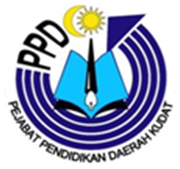 UNIT PENGURUSAN AKADEMIKUNIT BAHASAPEJABAT PENDIDIKAN DAERAH KUDATPEPERIKSAAN PERCUBAAN SPM 2018                  1119/1BAHASA INGGERISKertas 1Ogos1 ¾   jam					          Satu jam empat puluh lima minit___________________________________________________________JANGAN BUKA KERTAS PEPERIKSAAN INI SEHINGGA DIBERITAHUArahan1.	Kertas soalan ini mengandungi dua bahagian : Bahagian A dan Bahagian B.2.	Jawab kedua-dua bahagian.3.	Jawapan anda hendaklah ditulis dalam kertas jawapan jawapan yang disediakan. Sekiranya ruang jawapan tidak mencukupi, sila dapatkan helaian tambahan daripada pengawas peperiksaan.Instructions1.	This question paper consists of two sections : Section A and Section B.2.	Answer both sections.3.	Your answer	must be written in the answer sheets provided. If spaces in the sheets are insufficient, please request for additional answer sheets from the invigilator.Kertas peperiksaan ini mengandungi 3  halaman bercetak                                                                                        [Lihat halaman sebelah1119/1  ©  2018  					                                                  SULITSection A:  Directed Writing[35 marks][Time suggested:  45 minutes]The Language Club of your school is planning to attend a Language Carnival organised by a university in a different state. As the president of the club, write a letter to your club teacher requesting the approval for the trip.Use the notes below to write your letter.DatesName of universityNumber of studentsNumber of accompanying teachersMode of transportationAccommodationBenefit of the tripSuggested activities to participate in:talent showlanguage gamestreasure huntpoetry workshopvisit to the Language Centreforeign language exhibitionWhen writing the letter, you must remember to address your letter to the club teacherlay out the letter correctly (addresses, date, salutation, title, closing) use all the notes given and elaborate on each point.Note:For your letter, you will receive up to 15 marks for the format and content points, and up to 20 marks for the quality of your writing.Section B: Continuous Writing(50 marks)(Time suggested: One hour)Write a composition of about 350 words on one of the following topics.1. Describe a day when you had to deal with your father who was angry with you.2. Describe an invention that you would like to create in the future and explain why.3. “We are too dependent on technology.” Do you agree..4. Why is having good family bonding important?5. Write a story about a farmer beginning with “ There had been no rain for three     months…….KERTAS SOALAN TAMAT